Colegio República Argentina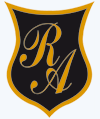 O’Carrol  # 850-   Fono 72- 2230332                Rancagua                EDUCACIÓN FÍSICA 3° SEMANA 7 DEL 11 AL 15 DE MAYOIntroducción: Queridas estudiantes espero se encuentren bien junto a sus familias. Durante esta semana  las actividades van nuevamente enfocadas seguir desarrollando las habilidades motrices y fortalecer los hábito  s de  higiene. Las invito a realizar con entusiasmo las actividades diseñadas para ustedes, ya que es importante que se mantengan activas  y contentas a través del ejercicio físico.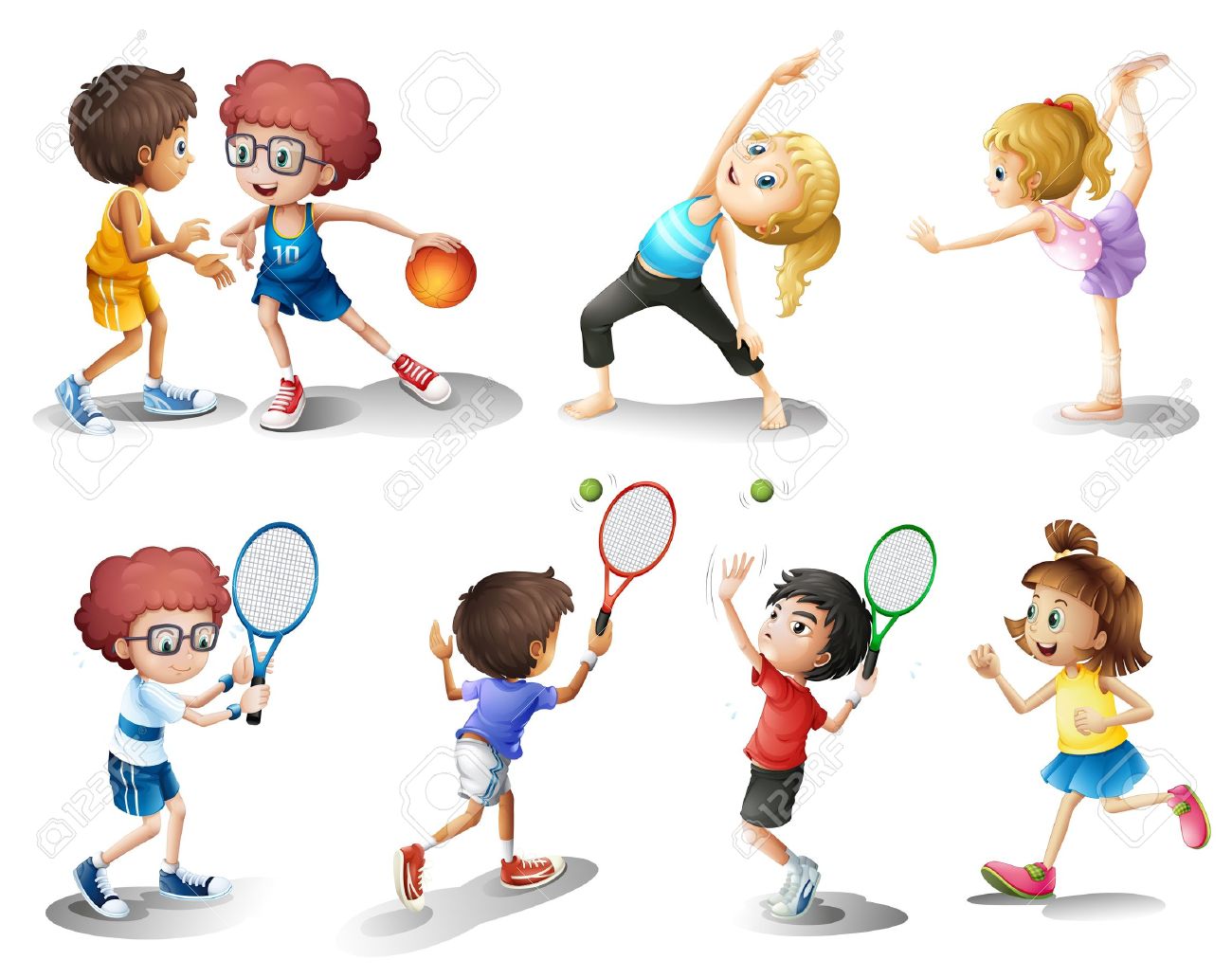 OA: Desarrollar habilidades motrices básicas, de locomoción, desplazamiento equilibrio y coordinación.OA: Practicar hábitos de higiene personalContenidos:  Practicar habilidades motrices básicas, de equilibrio, coordinación, orientación espacial y manipulación.Hábitos de higiene y alimentación saludable.Se recomienda trabajar observando videos como apoyo visual, ingresando a los siguientes links: https://www.youtube.com/watch?v=7IT33RR18Tohttps://www.youtube.com/watch?v=-y11G0Ptr3Uhttps://www.youtube.com/watch?v=SDzLFHXA6VUhttps://www.youtube.com/watch?v=_aVhUUXQgU8